Your recent request for information is replicated below, together with our response.When did you start to accept video evidence from members of the public to prosecute road traffic offences?For the last four years what was the amount of the reports per reporter road user type (eg. pedestrian, cyclist, motorcyclist, driver)For the last four years what was the amount of the reports per reporter gender (or title if gender not recorded).For the last four years what was the amount of reports resulting in warnings, conditional offers or prosecution.Police Scotland received a grant from Transport Scotland to assist in the implementation of a pilot for a National Safety Dash-Cam Portal (NDSP). The funding did not cover the full implementation costs for the pilot and since the approval of the grant, the resource and funding picture within Police Scotland has changed significantly and this has impacted on numerous areas of Policing, including the NDSP project. Due to these challenges, all projects are being reviewed and prioritised by the Force Executive. Once this review has been completed, a revised timetable for implementation of the NDSP will be possible. At the present time therefore, there is no single method for submission of footage – albeit footage is of course recovered and used on a case by case basis. In terms of any related data, I regret to inform you that I am unable to provide you with the information you have requested, as it would prove too costly to do so within the context of the fee regulations.  As you may be aware the current cost threshold is £600 and I estimate that it would cost well in excess of this amount to process your request.As such, and in terms of Section 16(4) of the Freedom of Information (Scotland) Act 2002 where Section 12(1) of the Act (Excessive Cost of Compliance) has been applied, this represents a refusal notice for the information sought.By way of explanation, case by case assessment of all Road Traffic offences would have to be carried out to establish whether they were of relevance - an exercise which I estimate would far exceed the cost limit set out in the Fees Regulations.Why Police Scotland doesn't participate in Single Online Home (police.uk) or alternatives like OpSnap, NextBase, etc?In terms of Section 8 of the Freedom of Information (Scotland) Act 2002, this part of your request is considered not valid as it does not describe the recorded information sought. To be of some assistance however, Police Scotland does use part of Police.uk – 999 data performance | Police.uk (www.police.uk)If you require any further assistance please contact us quoting the reference above.You can request a review of this response within the next 40 working days by email or by letter (Information Management - FOI, Police Scotland, Clyde Gateway, 2 French Street, Dalmarnock, G40 4EH).  Requests must include the reason for your dissatisfaction.If you remain dissatisfied following our review response, you can appeal to the Office of the Scottish Information Commissioner (OSIC) within 6 months - online, by email or by letter (OSIC, Kinburn Castle, Doubledykes Road, St Andrews, KY16 9DS).Following an OSIC appeal, you can appeal to the Court of Session on a point of law only. This response will be added to our Disclosure Log in seven days' time.Every effort has been taken to ensure our response is as accessible as possible. If you require this response to be provided in an alternative format, please let us know.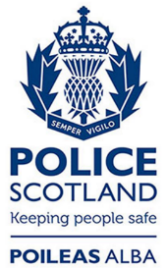 Freedom of Information ResponseOur reference:  FOI 23-1139Responded to:  16th May 2023